             Progress in Meeting the Teachers’ Standards During Induction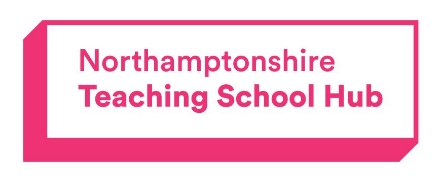                      A Self- Assessment Checklist for Early Career TeachersThis checklist for ECTs might be used at any time.  However, it should be particularly useful in informing discussions about progress between the ECT, the induction tutor and possibly the mentor.  Towards the end of terms 1, 2, 4 and 5 of Induction, where progress meetings and their associated documentation are less formal, this checklist could form the basis of a short record of achievements and areas for development for the following term.Once it has been agreed that an ECT is routinely carrying out one of the actions on the checklist, it can be assumed that it forms part of their everyday practice.  It does not need to be evidenced in every term after that point.Standard 1:Set high expectations which inspire, motivate and challenge students:Establish a safe and stimulating environment for students rooted in mutual respectSet goals that stretch and challenge students of all backgrounds, abilities and dispositionsDemonstrate consistently the values and behaviour which are expected of all studentsI do this     ECTs shouldStandard 1:Set high expectations which inspire, motivate and challenge students:Establish a safe and stimulating environment for students rooted in mutual respectSet goals that stretch and challenge students of all backgrounds, abilities and dispositionsDemonstrate consistently the values and behaviour which are expected of all studentsAct as a role model for students demonstrating professionalism and consistent high expectations at all times which support the ethos of the schoolStandard 1:Set high expectations which inspire, motivate and challenge students:Establish a safe and stimulating environment for students rooted in mutual respectSet goals that stretch and challenge students of all backgrounds, abilities and dispositionsDemonstrate consistently the values and behaviour which are expected of all studentsEstablish and maintain consistent high expectations of allStandard 1:Set high expectations which inspire, motivate and challenge students:Establish a safe and stimulating environment for students rooted in mutual respectSet goals that stretch and challenge students of all backgrounds, abilities and dispositionsDemonstrate consistently the values and behaviour which are expected of all studentsEncourage individual and collective responsibilityStandard 1:Set high expectations which inspire, motivate and challenge students:Establish a safe and stimulating environment for students rooted in mutual respectSet goals that stretch and challenge students of all backgrounds, abilities and dispositionsDemonstrate consistently the values and behaviour which are expected of all studentsCreate a ‘can do’ culture to raise aspiration for allStandard 1:Set high expectations which inspire, motivate and challenge students:Establish a safe and stimulating environment for students rooted in mutual respectSet goals that stretch and challenge students of all backgrounds, abilities and dispositionsDemonstrate consistently the values and behaviour which are expected of all studentsFocus on equality and mutual respectStandard 1:Set high expectations which inspire, motivate and challenge students:Establish a safe and stimulating environment for students rooted in mutual respectSet goals that stretch and challenge students of all backgrounds, abilities and dispositionsDemonstrate consistently the values and behaviour which are expected of all studentsFoster positive relationships between staff and students and peersStandard 1:Set high expectations which inspire, motivate and challenge students:Establish a safe and stimulating environment for students rooted in mutual respectSet goals that stretch and challenge students of all backgrounds, abilities and dispositionsDemonstrate consistently the values and behaviour which are expected of all studentsDeliver a curriculum which is inclusive and differentiatedStandard 1:Set high expectations which inspire, motivate and challenge students:Establish a safe and stimulating environment for students rooted in mutual respectSet goals that stretch and challenge students of all backgrounds, abilities and dispositionsDemonstrate consistently the values and behaviour which are expected of all studentsUse a range of flexible and responsive learning styles which promote independent learningStandard 1:Set high expectations which inspire, motivate and challenge students:Establish a safe and stimulating environment for students rooted in mutual respectSet goals that stretch and challenge students of all backgrounds, abilities and dispositionsDemonstrate consistently the values and behaviour which are expected of all studentsEncourage collaboration and participation in lessonsStandard 1:Set high expectations which inspire, motivate and challenge students:Establish a safe and stimulating environment for students rooted in mutual respectSet goals that stretch and challenge students of all backgrounds, abilities and dispositionsDemonstrate consistently the values and behaviour which are expected of all studentsPromote a full range of thinking and life skills which enable students to develop into mature and responsible adultsMy development priorities:My development priorities:My development priorities:Standard 2:Promote good progress and outcomes by students:Be accountable for students attainment, progress and outcomes Be aware of students’ capabilities and their prior knowledge and plan teaching to build on theseGuide students to reflect on the progress they have made and their emerging needsDemonstrate knowledge and understanding of how students learn and how this impacts on teachingEncourage students to take a responsible and conscientious attitude to their own work and study.I do thisECTs shouldStandard 2:Promote good progress and outcomes by students:Be accountable for students attainment, progress and outcomes Be aware of students’ capabilities and their prior knowledge and plan teaching to build on theseGuide students to reflect on the progress they have made and their emerging needsDemonstrate knowledge and understanding of how students learn and how this impacts on teachingEncourage students to take a responsible and conscientious attitude to their own work and study.Maintain accurate teaching records and data for individual classes.Standard 2:Promote good progress and outcomes by students:Be accountable for students attainment, progress and outcomes Be aware of students’ capabilities and their prior knowledge and plan teaching to build on theseGuide students to reflect on the progress they have made and their emerging needsDemonstrate knowledge and understanding of how students learn and how this impacts on teachingEncourage students to take a responsible and conscientious attitude to their own work and study.Understand the data relating to own teaching groups. Standard 2:Promote good progress and outcomes by students:Be accountable for students attainment, progress and outcomes Be aware of students’ capabilities and their prior knowledge and plan teaching to build on theseGuide students to reflect on the progress they have made and their emerging needsDemonstrate knowledge and understanding of how students learn and how this impacts on teachingEncourage students to take a responsible and conscientious attitude to their own work and study.Use data to inform planning.Standard 2:Promote good progress and outcomes by students:Be accountable for students attainment, progress and outcomes Be aware of students’ capabilities and their prior knowledge and plan teaching to build on theseGuide students to reflect on the progress they have made and their emerging needsDemonstrate knowledge and understanding of how students learn and how this impacts on teachingEncourage students to take a responsible and conscientious attitude to their own work and study.Encourage student awareness of individual targets and how to progress.Standard 2:Promote good progress and outcomes by students:Be accountable for students attainment, progress and outcomes Be aware of students’ capabilities and their prior knowledge and plan teaching to build on theseGuide students to reflect on the progress they have made and their emerging needsDemonstrate knowledge and understanding of how students learn and how this impacts on teachingEncourage students to take a responsible and conscientious attitude to their own work and study.Have an awareness of a range of T&L strategies and key groups.Standard 2:Promote good progress and outcomes by students:Be accountable for students attainment, progress and outcomes Be aware of students’ capabilities and their prior knowledge and plan teaching to build on theseGuide students to reflect on the progress they have made and their emerging needsDemonstrate knowledge and understanding of how students learn and how this impacts on teachingEncourage students to take a responsible and conscientious attitude to their own work and study.Have an awareness of factors which may impact on student access to curriculum and have some strategies to address the issues.Standard 2:Promote good progress and outcomes by students:Be accountable for students attainment, progress and outcomes Be aware of students’ capabilities and their prior knowledge and plan teaching to build on theseGuide students to reflect on the progress they have made and their emerging needsDemonstrate knowledge and understanding of how students learn and how this impacts on teachingEncourage students to take a responsible and conscientious attitude to their own work and study.Have an awareness of AfL techniques and integration of these in lessons.Standard 2:Promote good progress and outcomes by students:Be accountable for students attainment, progress and outcomes Be aware of students’ capabilities and their prior knowledge and plan teaching to build on theseGuide students to reflect on the progress they have made and their emerging needsDemonstrate knowledge and understanding of how students learn and how this impacts on teachingEncourage students to take a responsible and conscientious attitude to their own work and study.Develop reflective practice to ensure a variety of T&L methods are used in lessons to enable all students to progress.Standard 2:Promote good progress and outcomes by students:Be accountable for students attainment, progress and outcomes Be aware of students’ capabilities and their prior knowledge and plan teaching to build on theseGuide students to reflect on the progress they have made and their emerging needsDemonstrate knowledge and understanding of how students learn and how this impacts on teachingEncourage students to take a responsible and conscientious attitude to their own work and study.My development priorities:My development priorities:My development priorities:Standard 3:Demonstrate good subject and curriculum knowledge:Have a secure knowledge of relevant subjects and curriculum areas, Foster and maintain students’ interest in the subject and address misunderstandingsDemonstrate critical understanding of developmentsin the subject and curriculum areas and promote the value of scholarshipDemonstrate an understanding of and take responsibility for promoting high standards of literacy articulacy and the correct use of Standard EnglishFor early reading, demonstrate good understanding of SSFor early maths, demonstrate a clear understanding of appropriate teaching strategiesI do thisECTs shouldStandard 3:Demonstrate good subject and curriculum knowledge:Have a secure knowledge of relevant subjects and curriculum areas, Foster and maintain students’ interest in the subject and address misunderstandingsDemonstrate critical understanding of developmentsin the subject and curriculum areas and promote the value of scholarshipDemonstrate an understanding of and take responsibility for promoting high standards of literacy articulacy and the correct use of Standard EnglishFor early reading, demonstrate good understanding of SSFor early maths, demonstrate a clear understanding of appropriate teaching strategiesHave a good knowledge and understanding of the relevant subject and curriculum area. Plan and deliver structured lessons covering curriculum content.Standard 3:Demonstrate good subject and curriculum knowledge:Have a secure knowledge of relevant subjects and curriculum areas, Foster and maintain students’ interest in the subject and address misunderstandingsDemonstrate critical understanding of developmentsin the subject and curriculum areas and promote the value of scholarshipDemonstrate an understanding of and take responsibility for promoting high standards of literacy articulacy and the correct use of Standard EnglishFor early reading, demonstrate good understanding of SSFor early maths, demonstrate a clear understanding of appropriate teaching strategiesKnow and understand how to relate subject knowledge to students’ experiences.Standard 3:Demonstrate good subject and curriculum knowledge:Have a secure knowledge of relevant subjects and curriculum areas, Foster and maintain students’ interest in the subject and address misunderstandingsDemonstrate critical understanding of developmentsin the subject and curriculum areas and promote the value of scholarshipDemonstrate an understanding of and take responsibility for promoting high standards of literacy articulacy and the correct use of Standard EnglishFor early reading, demonstrate good understanding of SSFor early maths, demonstrate a clear understanding of appropriate teaching strategiesRecognise the impact of T & L approaches on student engagement.Standard 3:Demonstrate good subject and curriculum knowledge:Have a secure knowledge of relevant subjects and curriculum areas, Foster and maintain students’ interest in the subject and address misunderstandingsDemonstrate critical understanding of developmentsin the subject and curriculum areas and promote the value of scholarshipDemonstrate an understanding of and take responsibility for promoting high standards of literacy articulacy and the correct use of Standard EnglishFor early reading, demonstrate good understanding of SSFor early maths, demonstrate a clear understanding of appropriate teaching strategiesAwareness of the relevance of developments in their subject and curriculum area.Standard 3:Demonstrate good subject and curriculum knowledge:Have a secure knowledge of relevant subjects and curriculum areas, Foster and maintain students’ interest in the subject and address misunderstandingsDemonstrate critical understanding of developmentsin the subject and curriculum areas and promote the value of scholarshipDemonstrate an understanding of and take responsibility for promoting high standards of literacy articulacy and the correct use of Standard EnglishFor early reading, demonstrate good understanding of SSFor early maths, demonstrate a clear understanding of appropriate teaching strategiesPromote high levels of literacy and articulacy in lessons, through the marking of books, correction of errors and accurate spelling and grammar. Standard 3:Demonstrate good subject and curriculum knowledge:Have a secure knowledge of relevant subjects and curriculum areas, Foster and maintain students’ interest in the subject and address misunderstandingsDemonstrate critical understanding of developmentsin the subject and curriculum areas and promote the value of scholarshipDemonstrate an understanding of and take responsibility for promoting high standards of literacy articulacy and the correct use of Standard EnglishFor early reading, demonstrate good understanding of SSFor early maths, demonstrate a clear understanding of appropriate teaching strategiesUnderstand how systematic synthetic phonics supports the development of reading.Standard 3:Demonstrate good subject and curriculum knowledge:Have a secure knowledge of relevant subjects and curriculum areas, Foster and maintain students’ interest in the subject and address misunderstandingsDemonstrate critical understanding of developmentsin the subject and curriculum areas and promote the value of scholarshipDemonstrate an understanding of and take responsibility for promoting high standards of literacy articulacy and the correct use of Standard EnglishFor early reading, demonstrate good understanding of SSFor early maths, demonstrate a clear understanding of appropriate teaching strategiesDeveloping reflective practice enhances subject knowledge and understanding.Standard 3:Demonstrate good subject and curriculum knowledge:Have a secure knowledge of relevant subjects and curriculum areas, Foster and maintain students’ interest in the subject and address misunderstandingsDemonstrate critical understanding of developmentsin the subject and curriculum areas and promote the value of scholarshipDemonstrate an understanding of and take responsibility for promoting high standards of literacy articulacy and the correct use of Standard EnglishFor early reading, demonstrate good understanding of SSFor early maths, demonstrate a clear understanding of appropriate teaching strategiesWork on tasks delegated by subject leader.Standard 3:Demonstrate good subject and curriculum knowledge:Have a secure knowledge of relevant subjects and curriculum areas, Foster and maintain students’ interest in the subject and address misunderstandingsDemonstrate critical understanding of developmentsin the subject and curriculum areas and promote the value of scholarshipDemonstrate an understanding of and take responsibility for promoting high standards of literacy articulacy and the correct use of Standard EnglishFor early reading, demonstrate good understanding of SSFor early maths, demonstrate a clear understanding of appropriate teaching strategiesMy development priorities:My development priorities:My development priorities:Standard 4:Plan and teach well-structured lessons:Impart knowledge and develop understanding through the effective use of lesson timePromote a love of learning and children’s intellectual curiositySet homework and plan other out-of-class activities to consolidate and extend the knowledge and understanding students have acquiredReflect systematically on the effectiveness of lessons and approaches to teachingContribute to the design and provision of an engaging curriculum within the relevant subject areasI do thisECTs shouldStandard 4:Plan and teach well-structured lessons:Impart knowledge and develop understanding through the effective use of lesson timePromote a love of learning and children’s intellectual curiositySet homework and plan other out-of-class activities to consolidate and extend the knowledge and understanding students have acquiredReflect systematically on the effectiveness of lessons and approaches to teachingContribute to the design and provision of an engaging curriculum within the relevant subject areasPlan and deliver a series of structured lessons.Standard 4:Plan and teach well-structured lessons:Impart knowledge and develop understanding through the effective use of lesson timePromote a love of learning and children’s intellectual curiositySet homework and plan other out-of-class activities to consolidate and extend the knowledge and understanding students have acquiredReflect systematically on the effectiveness of lessons and approaches to teachingContribute to the design and provision of an engaging curriculum within the relevant subject areasEnsure students are engaged in learning in lessons.Standard 4:Plan and teach well-structured lessons:Impart knowledge and develop understanding through the effective use of lesson timePromote a love of learning and children’s intellectual curiositySet homework and plan other out-of-class activities to consolidate and extend the knowledge and understanding students have acquiredReflect systematically on the effectiveness of lessons and approaches to teachingContribute to the design and provision of an engaging curriculum within the relevant subject areasSet and assess regular homework.Standard 4:Plan and teach well-structured lessons:Impart knowledge and develop understanding through the effective use of lesson timePromote a love of learning and children’s intellectual curiositySet homework and plan other out-of-class activities to consolidate and extend the knowledge and understanding students have acquiredReflect systematically on the effectiveness of lessons and approaches to teachingContribute to the design and provision of an engaging curriculum within the relevant subject areasParticipate in out-of-class learning activities.Standard 4:Plan and teach well-structured lessons:Impart knowledge and develop understanding through the effective use of lesson timePromote a love of learning and children’s intellectual curiositySet homework and plan other out-of-class activities to consolidate and extend the knowledge and understanding students have acquiredReflect systematically on the effectiveness of lessons and approaches to teachingContribute to the design and provision of an engaging curriculum within the relevant subject areasAwareness of a variety of approaches in the design and delivery of the curriculum to support student engagement. Standard 4:Plan and teach well-structured lessons:Impart knowledge and develop understanding through the effective use of lesson timePromote a love of learning and children’s intellectual curiositySet homework and plan other out-of-class activities to consolidate and extend the knowledge and understanding students have acquiredReflect systematically on the effectiveness of lessons and approaches to teachingContribute to the design and provision of an engaging curriculum within the relevant subject areasContribute to planning of SoW.Standard 4:Plan and teach well-structured lessons:Impart knowledge and develop understanding through the effective use of lesson timePromote a love of learning and children’s intellectual curiositySet homework and plan other out-of-class activities to consolidate and extend the knowledge and understanding students have acquiredReflect systematically on the effectiveness of lessons and approaches to teachingContribute to the design and provision of an engaging curriculum within the relevant subject areasDeveloping reflective practice ensures effective planning and delivery.Standard 4:Plan and teach well-structured lessons:Impart knowledge and develop understanding through the effective use of lesson timePromote a love of learning and children’s intellectual curiositySet homework and plan other out-of-class activities to consolidate and extend the knowledge and understanding students have acquiredReflect systematically on the effectiveness of lessons and approaches to teachingContribute to the design and provision of an engaging curriculum within the relevant subject areasMy development priorities:My development priorities:My development priorities:Standard 5:Adapt teaching to respond to the strengths and needs of all students:Know when & how to differentiate appropriately using approaches which enable students to be taught effectivelyHave a secure understanding of how a range of factors can inhibit students’ ability to learn & how best to overcome theseDemonstrate an awareness of the physical, social, intellectual development of children & know how to adapt teaching to support students’ education at different stages of developmentHave a clear understanding of the needs of all students, (e.g. SEND, EAL, high ability) & be able to use & evaluate distinctive teaching approaches to engage them.I do thisECTs shouldStandard 5:Adapt teaching to respond to the strengths and needs of all students:Know when & how to differentiate appropriately using approaches which enable students to be taught effectivelyHave a secure understanding of how a range of factors can inhibit students’ ability to learn & how best to overcome theseDemonstrate an awareness of the physical, social, intellectual development of children & know how to adapt teaching to support students’ education at different stages of developmentHave a clear understanding of the needs of all students, (e.g. SEND, EAL, high ability) & be able to use & evaluate distinctive teaching approaches to engage them.Have an awareness of the range of key groups of students and their individual needs. Standard 5:Adapt teaching to respond to the strengths and needs of all students:Know when & how to differentiate appropriately using approaches which enable students to be taught effectivelyHave a secure understanding of how a range of factors can inhibit students’ ability to learn & how best to overcome theseDemonstrate an awareness of the physical, social, intellectual development of children & know how to adapt teaching to support students’ education at different stages of developmentHave a clear understanding of the needs of all students, (e.g. SEND, EAL, high ability) & be able to use & evaluate distinctive teaching approaches to engage them.Implement strategies to support students.Standard 5:Adapt teaching to respond to the strengths and needs of all students:Know when & how to differentiate appropriately using approaches which enable students to be taught effectivelyHave a secure understanding of how a range of factors can inhibit students’ ability to learn & how best to overcome theseDemonstrate an awareness of the physical, social, intellectual development of children & know how to adapt teaching to support students’ education at different stages of developmentHave a clear understanding of the needs of all students, (e.g. SEND, EAL, high ability) & be able to use & evaluate distinctive teaching approaches to engage them.Use data to understand the starting points of all students and be aware of national, school and departmental targets.Standard 5:Adapt teaching to respond to the strengths and needs of all students:Know when & how to differentiate appropriately using approaches which enable students to be taught effectivelyHave a secure understanding of how a range of factors can inhibit students’ ability to learn & how best to overcome theseDemonstrate an awareness of the physical, social, intellectual development of children & know how to adapt teaching to support students’ education at different stages of developmentHave a clear understanding of the needs of all students, (e.g. SEND, EAL, high ability) & be able to use & evaluate distinctive teaching approaches to engage them.Use a range of strategies to differentiate T&L to meet the needs of all groups.Standard 5:Adapt teaching to respond to the strengths and needs of all students:Know when & how to differentiate appropriately using approaches which enable students to be taught effectivelyHave a secure understanding of how a range of factors can inhibit students’ ability to learn & how best to overcome theseDemonstrate an awareness of the physical, social, intellectual development of children & know how to adapt teaching to support students’ education at different stages of developmentHave a clear understanding of the needs of all students, (e.g. SEND, EAL, high ability) & be able to use & evaluate distinctive teaching approaches to engage them.Be aware of opportunities to develop students understanding and appreciation of SMSC.Standard 5:Adapt teaching to respond to the strengths and needs of all students:Know when & how to differentiate appropriately using approaches which enable students to be taught effectivelyHave a secure understanding of how a range of factors can inhibit students’ ability to learn & how best to overcome theseDemonstrate an awareness of the physical, social, intellectual development of children & know how to adapt teaching to support students’ education at different stages of developmentHave a clear understanding of the needs of all students, (e.g. SEND, EAL, high ability) & be able to use & evaluate distinctive teaching approaches to engage them.Developing reflective practice ensures effective and consistent support for key groups.Standard 5:Adapt teaching to respond to the strengths and needs of all students:Know when & how to differentiate appropriately using approaches which enable students to be taught effectivelyHave a secure understanding of how a range of factors can inhibit students’ ability to learn & how best to overcome theseDemonstrate an awareness of the physical, social, intellectual development of children & know how to adapt teaching to support students’ education at different stages of developmentHave a clear understanding of the needs of all students, (e.g. SEND, EAL, high ability) & be able to use & evaluate distinctive teaching approaches to engage them.Successful completion of ECF training.Standard 5:Adapt teaching to respond to the strengths and needs of all students:Know when & how to differentiate appropriately using approaches which enable students to be taught effectivelyHave a secure understanding of how a range of factors can inhibit students’ ability to learn & how best to overcome theseDemonstrate an awareness of the physical, social, intellectual development of children & know how to adapt teaching to support students’ education at different stages of developmentHave a clear understanding of the needs of all students, (e.g. SEND, EAL, high ability) & be able to use & evaluate distinctive teaching approaches to engage them.My development priorities:My development priorities:My development priorities:Standard 6:Make accurate and productive use of assessment:Know and understand how to assess the relevant subject and curriculum areas, including statutory assessment requirementsMake use of formative and summative assessment to secure students’ progressUse relevant data to monitor progress, set targets and plan subsequent lessonsGive students regular feedback, both orally and through accurate marking and encourage students to respond to the feedbackI do thisECTs shouldStandard 6:Make accurate and productive use of assessment:Know and understand how to assess the relevant subject and curriculum areas, including statutory assessment requirementsMake use of formative and summative assessment to secure students’ progressUse relevant data to monitor progress, set targets and plan subsequent lessonsGive students regular feedback, both orally and through accurate marking and encourage students to respond to the feedbackEnsure that all students, regardless of their starting points make rapid and sustained progress.Standard 6:Make accurate and productive use of assessment:Know and understand how to assess the relevant subject and curriculum areas, including statutory assessment requirementsMake use of formative and summative assessment to secure students’ progressUse relevant data to monitor progress, set targets and plan subsequent lessonsGive students regular feedback, both orally and through accurate marking and encourage students to respond to the feedbackEffectively monitor the progress of students in lessons.Standard 6:Make accurate and productive use of assessment:Know and understand how to assess the relevant subject and curriculum areas, including statutory assessment requirementsMake use of formative and summative assessment to secure students’ progressUse relevant data to monitor progress, set targets and plan subsequent lessonsGive students regular feedback, both orally and through accurate marking and encourage students to respond to the feedbackUse data to inform planning, delivery and assessment.Standard 6:Make accurate and productive use of assessment:Know and understand how to assess the relevant subject and curriculum areas, including statutory assessment requirementsMake use of formative and summative assessment to secure students’ progressUse relevant data to monitor progress, set targets and plan subsequent lessonsGive students regular feedback, both orally and through accurate marking and encourage students to respond to the feedbackProvide challenge, pace and support to encourage students to achieve at the highest level.Standard 6:Make accurate and productive use of assessment:Know and understand how to assess the relevant subject and curriculum areas, including statutory assessment requirementsMake use of formative and summative assessment to secure students’ progressUse relevant data to monitor progress, set targets and plan subsequent lessonsGive students regular feedback, both orally and through accurate marking and encourage students to respond to the feedbackCreate a culture of aspiration in all students.Standard 6:Make accurate and productive use of assessment:Know and understand how to assess the relevant subject and curriculum areas, including statutory assessment requirementsMake use of formative and summative assessment to secure students’ progressUse relevant data to monitor progress, set targets and plan subsequent lessonsGive students regular feedback, both orally and through accurate marking and encourage students to respond to the feedbackUse a range of questioning and discussion techniques which promote learning and progress for all.Standard 6:Make accurate and productive use of assessment:Know and understand how to assess the relevant subject and curriculum areas, including statutory assessment requirementsMake use of formative and summative assessment to secure students’ progressUse relevant data to monitor progress, set targets and plan subsequent lessonsGive students regular feedback, both orally and through accurate marking and encourage students to respond to the feedbackUse a range of assessment techniques which are inclusive and differentiated to secure rapid and sustained progress and good or outstanding achievement for all students.Standard 6:Make accurate and productive use of assessment:Know and understand how to assess the relevant subject and curriculum areas, including statutory assessment requirementsMake use of formative and summative assessment to secure students’ progressUse relevant data to monitor progress, set targets and plan subsequent lessonsGive students regular feedback, both orally and through accurate marking and encourage students to respond to the feedbackMy development priorities:My development priorities:My development priorities:Standard 7: Manage behaviour effectively to ensure a safe learning environment:Have clear rules & routines for behaviour in classrooms, take responsibility for promoting good & courteous behaviour both in classrooms around the school, in line with the behaviour policyHigh expectations of behaviour, establish a framework for discipline with a range of strategies, using praise, sanctions & rewards fairly & consistentlyManage classes effectively using approaches appropriate to students needs in order to involve & motivate themMaintain good relationships with students, exercise appropriate authority & act decisively.I do thisECTs shouldStandard 7: Manage behaviour effectively to ensure a safe learning environment:Have clear rules & routines for behaviour in classrooms, take responsibility for promoting good & courteous behaviour both in classrooms around the school, in line with the behaviour policyHigh expectations of behaviour, establish a framework for discipline with a range of strategies, using praise, sanctions & rewards fairly & consistentlyManage classes effectively using approaches appropriate to students needs in order to involve & motivate themMaintain good relationships with students, exercise appropriate authority & act decisively.Act as a role model promoting consistently high expectations of behaviour in a professional and courteous manner at all times.Standard 7: Manage behaviour effectively to ensure a safe learning environment:Have clear rules & routines for behaviour in classrooms, take responsibility for promoting good & courteous behaviour both in classrooms around the school, in line with the behaviour policyHigh expectations of behaviour, establish a framework for discipline with a range of strategies, using praise, sanctions & rewards fairly & consistentlyManage classes effectively using approaches appropriate to students needs in order to involve & motivate themMaintain good relationships with students, exercise appropriate authority & act decisively.Know, understand and apply the school’s behaviour management policy. Standard 7: Manage behaviour effectively to ensure a safe learning environment:Have clear rules & routines for behaviour in classrooms, take responsibility for promoting good & courteous behaviour both in classrooms around the school, in line with the behaviour policyHigh expectations of behaviour, establish a framework for discipline with a range of strategies, using praise, sanctions & rewards fairly & consistentlyManage classes effectively using approaches appropriate to students needs in order to involve & motivate themMaintain good relationships with students, exercise appropriate authority & act decisively.Implement strategies to manage behaviour of students in your groups.Standard 7: Manage behaviour effectively to ensure a safe learning environment:Have clear rules & routines for behaviour in classrooms, take responsibility for promoting good & courteous behaviour both in classrooms around the school, in line with the behaviour policyHigh expectations of behaviour, establish a framework for discipline with a range of strategies, using praise, sanctions & rewards fairly & consistentlyManage classes effectively using approaches appropriate to students needs in order to involve & motivate themMaintain good relationships with students, exercise appropriate authority & act decisively.Establish and maintain consistent high expectations of behaviour which promote effective learning in the classroom.Standard 7: Manage behaviour effectively to ensure a safe learning environment:Have clear rules & routines for behaviour in classrooms, take responsibility for promoting good & courteous behaviour both in classrooms around the school, in line with the behaviour policyHigh expectations of behaviour, establish a framework for discipline with a range of strategies, using praise, sanctions & rewards fairly & consistentlyManage classes effectively using approaches appropriate to students needs in order to involve & motivate themMaintain good relationships with students, exercise appropriate authority & act decisively.Create a classroom environment which promotes positive relationships. Standard 7: Manage behaviour effectively to ensure a safe learning environment:Have clear rules & routines for behaviour in classrooms, take responsibility for promoting good & courteous behaviour both in classrooms around the school, in line with the behaviour policyHigh expectations of behaviour, establish a framework for discipline with a range of strategies, using praise, sanctions & rewards fairly & consistentlyManage classes effectively using approaches appropriate to students needs in order to involve & motivate themMaintain good relationships with students, exercise appropriate authority & act decisively.Use praise and sanctions consistently.Standard 7: Manage behaviour effectively to ensure a safe learning environment:Have clear rules & routines for behaviour in classrooms, take responsibility for promoting good & courteous behaviour both in classrooms around the school, in line with the behaviour policyHigh expectations of behaviour, establish a framework for discipline with a range of strategies, using praise, sanctions & rewards fairly & consistentlyManage classes effectively using approaches appropriate to students needs in order to involve & motivate themMaintain good relationships with students, exercise appropriate authority & act decisively.Develop reflective practice to ensure increasingly effective management of behaviour in class.Standard 7: Manage behaviour effectively to ensure a safe learning environment:Have clear rules & routines for behaviour in classrooms, take responsibility for promoting good & courteous behaviour both in classrooms around the school, in line with the behaviour policyHigh expectations of behaviour, establish a framework for discipline with a range of strategies, using praise, sanctions & rewards fairly & consistentlyManage classes effectively using approaches appropriate to students needs in order to involve & motivate themMaintain good relationships with students, exercise appropriate authority & act decisively.My development priorities:My development priorities:My development priorities:Standard 8:Fulfill wider professional responsibilities:Make a positive contribution to the wider life and ethos of the schoolDevelop effective professional relationships with colleagues knowinghow & when to draw on advice and specialist supportDeploy support staff effectivelyTake responsibility for improving teaching through appropriate professional development, responding to advice and feedback from colleaguesCommunicate effectively with parents with regard to students’ achievements and well- being.I do thisECTs shouldStandard 8:Fulfill wider professional responsibilities:Make a positive contribution to the wider life and ethos of the schoolDevelop effective professional relationships with colleagues knowinghow & when to draw on advice and specialist supportDeploy support staff effectivelyTake responsibility for improving teaching through appropriate professional development, responding to advice and feedback from colleaguesCommunicate effectively with parents with regard to students’ achievements and well- being.Undertake the role of a tutor or shadow an experienced tutorStandard 8:Fulfill wider professional responsibilities:Make a positive contribution to the wider life and ethos of the schoolDevelop effective professional relationships with colleagues knowinghow & when to draw on advice and specialist supportDeploy support staff effectivelyTake responsibility for improving teaching through appropriate professional development, responding to advice and feedback from colleaguesCommunicate effectively with parents with regard to students’ achievements and well- being.Participate in extra-curricular activities, trips and visits.Standard 8:Fulfill wider professional responsibilities:Make a positive contribution to the wider life and ethos of the schoolDevelop effective professional relationships with colleagues knowinghow & when to draw on advice and specialist supportDeploy support staff effectivelyTake responsibility for improving teaching through appropriate professional development, responding to advice and feedback from colleaguesCommunicate effectively with parents with regard to students’ achievements and well- being.Participate effectively as a member of a team. Standard 8:Fulfill wider professional responsibilities:Make a positive contribution to the wider life and ethos of the schoolDevelop effective professional relationships with colleagues knowinghow & when to draw on advice and specialist supportDeploy support staff effectivelyTake responsibility for improving teaching through appropriate professional development, responding to advice and feedback from colleaguesCommunicate effectively with parents with regard to students’ achievements and well- being.Where appropriate, use support staff effectively.Standard 8:Fulfill wider professional responsibilities:Make a positive contribution to the wider life and ethos of the schoolDevelop effective professional relationships with colleagues knowinghow & when to draw on advice and specialist supportDeploy support staff effectivelyTake responsibility for improving teaching through appropriate professional development, responding to advice and feedback from colleaguesCommunicate effectively with parents with regard to students’ achievements and well- being.Undertake appropriate professional development to secure progress in your career.Standard 8:Fulfill wider professional responsibilities:Make a positive contribution to the wider life and ethos of the schoolDevelop effective professional relationships with colleagues knowinghow & when to draw on advice and specialist supportDeploy support staff effectivelyTake responsibility for improving teaching through appropriate professional development, responding to advice and feedback from colleaguesCommunicate effectively with parents with regard to students’ achievements and well- being.Developing practice ensures effective professional contribution across the school. Standard 8:Fulfill wider professional responsibilities:Make a positive contribution to the wider life and ethos of the schoolDevelop effective professional relationships with colleagues knowinghow & when to draw on advice and specialist supportDeploy support staff effectivelyTake responsibility for improving teaching through appropriate professional development, responding to advice and feedback from colleaguesCommunicate effectively with parents with regard to students’ achievements and well- being.Know how and when to seek professional development advice.Standard 8:Fulfill wider professional responsibilities:Make a positive contribution to the wider life and ethos of the schoolDevelop effective professional relationships with colleagues knowinghow & when to draw on advice and specialist supportDeploy support staff effectivelyTake responsibility for improving teaching through appropriate professional development, responding to advice and feedback from colleaguesCommunicate effectively with parents with regard to students’ achievements and well- being.My development priorities:My development priorities:My development priorities: